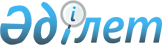 Қызылорда облысы Қармақшы аудандық мәслихатының 2021 жылғы 23 желтоқсандағы № 126 "2022-2024 жылдарға арналған Иіркөл ауылдық округінің бюджеті туралы" шешіміне өзгерістер енгізу туралы
					
			Мерзімі біткен
			
			
		
					Қызылорда облысы Қармақшы аудандық мәслихатының 2022 жылғы 15 маусымдағы № 193 шешімі. Мерзімі біткендіктен қолданыс тоқтатылды
      Қызылорда облысы Қармақшы аудандық мәслихаты ШЕШТІ:
      1. Қызылорда облысы Қармақшы аудандық мәслихатының 2021 жылғы 23 желтоқсандағы № 126 "2022-2024 жылдарға арналған Иіркөл ауылдық округінің бюджеті туралы" шешіміне мынадай өзгерістер енгізілсін:
      1-тармақтың 1), 2) тармақшалары жаңа редакцияда жазылсын:
      "1) кірістер – 49 338 мың теңге, оның ішінде:
      салықтық түсімдер – 977 мың теңге;
      салықтық емес түсімдер – 0;
      негізгі капиталды сатудан түсетін түсімдер – 10 мың теңге;
      трансферттер түсімдері – 48 351 мың теңге;
      2) шығындар – 49 790,3 мың теңге;".
      Көрсетілген шешімнің 1, 7-қосымшалары осы шешімнің 1, 2-қосымшаларына сәйкес жаңа редакцияда жазылсын.
      2. Осы шешім 2022 жылғы 1 қаңтардан бастап қолданысқа енгізіледі. 2022 жылға арналған Иіркөл ауылдық округінің бюджеті 2022 жылға арналған Иіркөл ауылдық округінің бюджетінде аудандық бюджет есебінен қаралған нысаналы трансферттер
					© 2012. Қазақстан Республикасы Әділет министрлігінің «Қазақстан Республикасының Заңнама және құқықтық ақпарат институты» ШЖҚ РМК
				
      Қармақшы аудандық мәслихатының хатшысы 

Ә.Қошалақов
Қызылорда облысы Қармақшы
аудандық мәслихатының
2022 жылғы "15" маусымдағы
№ 193 шешіміне 1-қосымшаҚызылорда облысы Қармақшы
аудандық мәслихатының
2021 жылғы "23" желтоқсандағы
№ 126 шешіміне 1-қосымша
Санаты
Санаты
Санаты
Санаты
Санаты
Сомасы, мың теңге
Сыныбы
Сыныбы
Сыныбы
Сыныбы
Сомасы, мың теңге
Кіші сыныбы
Кіші сыныбы
Кіші сыныбы
Сомасы, мың теңге
Атауы
Атауы
Сомасы, мың теңге
1. Кірістер
1. Кірістер
49338
1
Салықтық түсімдер
Салықтық түсімдер
977
04
Меншiкке салынатын салықтар
Меншiкке салынатын салықтар
972
1
Мүлiкке салынатын салықтар 
Мүлiкке салынатын салықтар 
40
3
Жер салығы 
Жер салығы 
8
4
Көлiк құралдарына салынатын салық 
Көлiк құралдарына салынатын салық 
924
05
Тауарларға, жұмыстарға және қызметтерге салынатын ішкі салықтар
Тауарларға, жұмыстарға және қызметтерге салынатын ішкі салықтар
5
3
Жер учаскелерін пайдаланғаны үшін төлем
Жер учаскелерін пайдаланғаны үшін төлем
5
2
Салықтық емес түсiмдер
Салықтық емес түсiмдер
0
3
Негізгі капиталды сатудан түсетін түсімдер
Негізгі капиталды сатудан түсетін түсімдер
10
03
Жерді және материалдық емес активтерді сату
Жерді және материалдық емес активтерді сату
10
1
Жерді сату
Жерді сату
10
4
Трансферттердің түсімдері
Трансферттердің түсімдері
48351
02
Мемлекеттiк басқарудың жоғары тұрған органдарынан түсетiн трансферттер
Мемлекеттiк басқарудың жоғары тұрған органдарынан түсетiн трансферттер
48351
3
Аудандардың (облыстық маңызы бар қаланың) бюджетінен трансферттер
Аудандардың (облыстық маңызы бар қаланың) бюджетінен трансферттер
48351
Функционалдық топ
Функционалдық топ
Функционалдық топ
Функционалдық топ
Функционалдық топ
Сомасы, мың теңге
Функционалдық кіші топ
Функционалдық кіші топ
Функционалдық кіші топ
Функционалдық кіші топ
Сомасы, мың теңге
Бюджеттік бағдарламалардың әкімшісі
Бюджеттік бағдарламалардың әкімшісі
Бюджеттік бағдарламалардың әкімшісі
Сомасы, мың теңге
Бағдарлама
Бағдарлама
Сомасы, мың теңге
Атауы
Сомасы, мың теңге
2. Шығындар
49790,3
01
Жалпы сипаттағы мемлекеттiк қызметтер 
31090
1
Мемлекеттiк басқарудың жалпы функцияларын орындайтын өкiлдi, атқарушы және басқа органдар
31090
124
Аудандық маңызы бар қала, ауыл, кент, ауылдық округ әкімінің аппараты
31090
001
Аудандық маңызы бар қала, ауыл, кент, ауылдық округ әкімінің қызметін қамтамасыз ету жөніндегі қызметтер
30760
022
Мемлекеттік органның күрделі шығыстары
330
05
Денсаулық сақтау
31
9
Денсаулық сақтау саласындағы өзге де қызметтер
31
124
Аудандық маңызы бар қала, ауыл, кент, ауылдық округ әкімінің аппараты
31
002
Шұғыл жағдайларда науқасы ауыр адамдарды дәрігерлік көмек көрсететін жақын жердегі денсаулық сақтау ұйымына жеткізуді ұйымдастыру
31
07
Тұрғын үй-коммуналдық шаруашылық
2975
3
Елді-мекендерді көркейту
2975
124
Аудандық маңызы бар қала, ауыл, кент, ауылдық округ әкімінің аппараты
2975
008
Елді мекендердегі көшелерді жарықтандыру
2089
011
Елді мекендерді абаттандыру мен көгалдандыру
886
08
Мәдениет, спорт, туризм және ақпараттық кеңістiк
15694
1
Мәдениет саласындағы қызмет
15694
124
Аудандық маңызы бар қала, ауыл, кент, ауылдық округ әкімінің аппараты
15694
006
Жергілікті деңгейде мәдени-демалыс жұмысын қолдау
15694
15
Трансферттер
0,3
1
Трансферттер
0,3
124
Аудандық маңызы бар қала, ауыл, кент, ауылдық округ әкімінің аппараты
0,3
048
Пайдаланылмаған (толық пайдаланылмаған) нысаналы трансферттерді қайтару
0,3
3. Таза бюджеттік кредит беру
0
4. Қаржы активтерімен жасалатын операциялар бойынша сальдо
0
5. Бюджет тапшылығы (профициті)
-452,3
6. Бюджет тапшылығын қаржыландыру (профицитті пайдалану)
452,3
7
Қарыздар түсімдері
0
16
Қарыздарды өтеу
0
8
Бюджет қаражатының пайдаланылатын қалдықтары
452,3
01
Бюджет қаражаты қалдықтары
452,3
1
Бюджет қаражатының бос қалдықтары
452,3Қызылорда облысы Қармақшы
аудандық мәслихатының
2022 жылғы "15" маусымдағы
№ 193 шешіміне 2-қосымшаҚызылорда облысы Қармақшы
аудандық мәслихатының
2021 жылғы "23" желтоқсандағы
№ 126 шешіміне 7-қосымша
№
Атауы
Сомасы, мың теңге
Ағымдағы нысаналы трансферттер:
6 658,0
1
жалақы төлеудің жаңа жүйесі бойынша мемлекеттік қызметшілердің еңбек ақысын ұлғайтуға 
4 936,0
2
Иіркөл ауылдық округінің Достық көшесін жарықтандыру жұмыстарына жоба-сметалық құжаттама әзірлеу, сараптама қорытындысын алу жұмыстарына
1 392,0
3
Құлақтандыру жүйесін (сирена) сатып алуға
330,0